Nilima S. Pakhare – CV No 2009190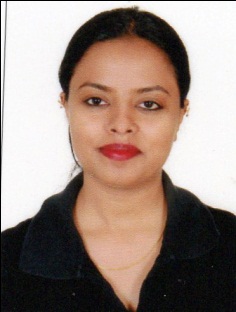 /		                                   Curriculum VitaePERSONAL SUMMARY & PROFILE:A very positive and creative Efficient, result driven and capable Multitasking Executive with Total Experience of 7 years and 8 months with a proven ability to effectively develop manage and control relationship with the company and the client with ability of understanding a Customer Relations and Administration.Enjoys challenges and works to an excellent standard while presenting a positive image to clients and colleagues. An ambitious, creative and dedicated design professional, looking for a new and challenging position, one which will make the best use of my existing creative skills and total work experience for further my personal and professional development.Professional Experience:Key Responsibilities:Manage incoming calls customer enquiries.Meeting new & existing clients and determining their requirements. Delivering projects under strict deadlines and within the client’s budget. Preparing drawing, sketches, proposals and quotations for clients. Coordinating and monitoring the work of both contractors and suppliers. Developing Auto-cad drawing.Producing working drawing packages.Organize detailed drawing packages &written specification.Maintains working relationships and communicates with all departments.Review daily front office work and activity reports.Maintain stock report.Key Responsibilities:Counsel students regarding educational issues such as course and program selection, class scheduling, school adjustment, study habits, and career planning.Maintain accurate and complete student records as required by laws, district policies, and administrative regulations.Evaluate individuals' abilities, interests, and personality characteristics using tests, records, interviews, and professional sources.Prepare reports on students and activities as required by administration.Collaborate with teachers and management and maintains working relationships and communicates with all departments.Maintain the required stock of stationary.Update maintenance of office equipment’s such as computers & laptops.Key Responsibilities:Greet customers as they arrive and ask to provide any kind of assistance.Manage incoming calls customer enquiries.Provide information on the company’s products and services.Assist in choosing items when prompted by the customer, and Provide product demonstrations.Provide information on after sales services.Assist in managing discrepancies and complaints.Manage logs and reports for product sold.Record and maintain customer information.Maintain Stock shelves.Key Responsibilities:Advises present or prospective customers by answering incoming calls on a rotating basis; operating telephone equipment, automatic dialing systems, and other telecommunications technologies.Influences customers to buy or retain product or service by following a prepared script to give product reference information.Maintains database by entering, verifying, and backing up data.Maintains quality service by following organization standards.Explain the company product details to the client and handle their queries.Generate leads for sales team,for demo and co-ordinate with them.Educational Credentials: - B.Com. Graduate from Mumbai University, in year 2009H.S.C from Pune University, in year 2004.Professional Skills:A hard working and focussed individual with a wide range of experience in Customers Service.Thriving on Responsibility and always maintaining high standards, exceeding what is required.A high achiever with a Positive approach to life and Able to work well under pressure, as part of a team or individually.First-class interpersonal and Well-developed Communication skills with accuracy, presentation skills with the ability to perform above expectations. Understanding and skill of handling several Challenges and a very high level of motivation.Core Strengths:-Financial Management								Convincing SkillsCommitment towards work							Customer Service SkillsSincerity and Self-Confidence 							Good team playerQuick adaptability to Challenging situations					Strong Business knowledgeTracking Budget Expenses							             Strong Time Management and Priorities Management Skills	Certification:Diploma in Interior Design from INIFD, with ‘A’ Grade, from INIFD-Deccan, Pune.Auto-Cad Software.Certificate of Financial Markets (NSE) - Beginners Module Passed with - 87 %. Personal Details :Hobbies&Interests:Reading Motivational Books, Making New Contacts, Building good relations, Visiting new places.Place: Pune, India.  								Ms. Nilima S. Pakhare.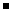 Company Name & LocationDesignationAssistant Interior Designer cum Admin Officer and Front Office ExecutiveDuration3 years and 10 months (From March 2013 to Jan 2017)Company Name & Location‘Bulls Eye Knowledge Systems’DesignationAdmin Executive cum Counselor  Duration2 Year and 6 months (From Sept 2010 to Feb 2013)Company Name & Location‘Trishul Builders Pvt. Ltd.’Designation‘Front Office cum Customer Care Executive’Duration 10 months (From Dec 2009 to Sept 2010)Company Name & Location‘‘Precision Technical Analysis Pvt. Ltd.Designation‘Tele Executive’Duration7 months (From May 2009 to  Dec 2009)0NameMs. Nilima Shirish PakhareMs. Nilima Shirish PakhareMs. Nilima Shirish PakhareDate of BirthFebruary 21,1987February 21,1987February 21,1987GenderFemaleFemaleFemaleMarital StatusSingleSingleSingleLanguagesEnglish, Hindi, MarathiEnglish, Hindi, MarathiEnglish, Hindi, MarathiNationalityIndianIndianIndianNilima S. Pakhare – CV No 2009190To interview this candidate, please send your company name, vacancy, and salary offered details along with this or other CV Reference Numbers that you may have short listed from http://www.gulfjobseeker.com/employer/cvdatabasepaid.php addressing to HR Consultant on email: cvcontacts@gulfjobseekers.comWe will contact the candidate first to ensure their availability for your job and send you the quotation for our HR Consulting Fees. 